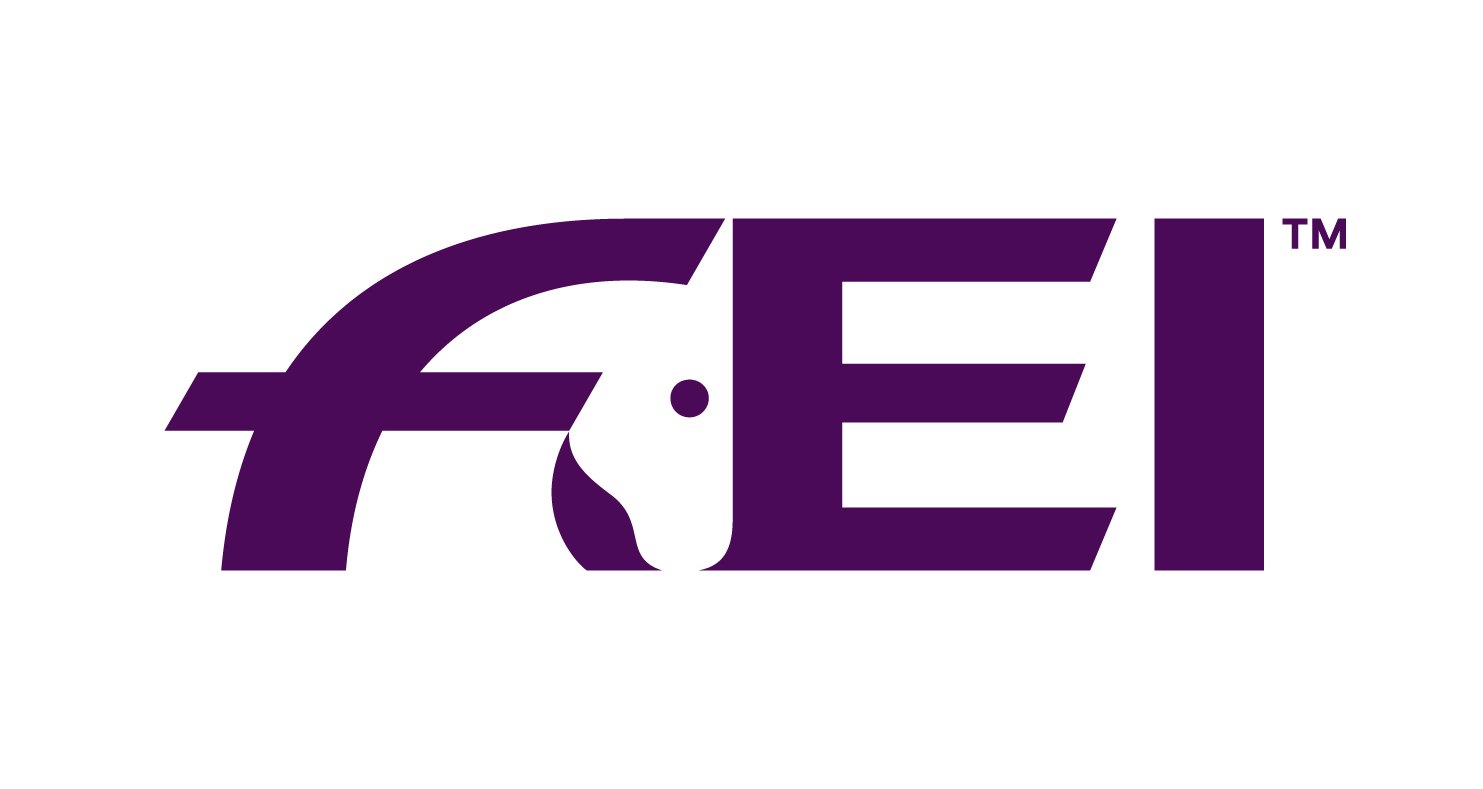 Venue ………………………………..……………….From ……………….….…. to ……………….….….Discipline ……………………………………………Vet Name ……………………………….……………FEI Veterinarians & Other Treating Professionals1.1 Official Veterinarians at this EventWere any FEI Official Vets not found in the list (no FEI ID or no Vet Card)?	YES/NO1.2 Permitted Treating Veterinarians at this EventWere any FEI Permitted Treating not found in the list (no FEI ID or no Vet Card)?	YES/NO1.3 Other Treating ProfessionalsWere there any Other Treating Professionals at this show?	YES/NOWere there any problems arising regarding Other Treating professionals?	YES/NO1.4 FEI Veterinarian ID CardWere there any issues regarding procedure and requirements of the FEI Vet ID Card?	YES/NOPlease provide details of any problems issues regarding procedure and requirements of the FEI Vet ID Card: Were any FEI Official Vets or FEI Treating Vet not found in the tables above (no FEI ID Card or no Vet Card)?	YES/NO1.5 Organising Committee ArrangementsDid the Organising Committee make the necessary arrangements with the Veterinary delegate in sufficient time and in accordance with the FEI Veterinary Regulations (VRs) (article 1022)?YES/NOWas remuneration agreed between the Veterinary Delegate and OC before the event?	YES/NOHas the OC agreed to pay all travel and accommodation costs?	YES/NO1.6 Meeting with VeterinariansThe Veterinary Delegate should arrange a meeting with all other veterinarians present before the start of competition (VRs article 1013.5). Did the meeting with the veterinarians occur? 	YES/NOPlease provide details of any comments or matters arising:Stables2.1 Stable and Stable Area RequirementsWere the Stable and Stable Area Requirements provided in a suitable way and in accordance with the VRs (article1023)? 	YES/NO2.2 Stable SizeWere the stables a minimum of 3m x 3m?	YES/NOWere at least 20px of the stables 4m x 3m?	YES/NO2.3 Stable Biosecurity (required for all Events, VRs article 1023, IV)Were groups of Horses separated within the Stable Area into groups of visiting/local Horses, and were appropriate with Horses from the same country/region and with Horses of the same vaccination status (VR 1023.10)?YES/NO2.4 Minimum Stable Security (required for all Events, VRs article 1023, IV)Was there an effective security system to prevent unauthorised persons from entering the Designated Stable Area?	YES/NOWas security at night sufficient?	YES/NO2.5 Other Stable RequirementsDescription	Testing boxes	Treatment boxes	Isolation stablesVeterinary Services & Arrangements3.1 Veterinary ServicesIf the provision of veterinary services was insufficient or if you have suggestions for the future, please provide your opinion here:Biosecurity & Examination on Arrival4.1 General ProvisionsWere all provisions and requirements for Biosecurity provided by the Organising Committee (VRs article 1026)?	YES/NO4.2 Examination on ArrivalWas an examination on arrival organised?	YES/NOName of Veterinarian(s) completing the Examination on Arrival (ensure FEI ID and other information is entered above in section 1.1):FEI ID	Complete Name	Assignment	Dates PresentTotal number of horses arriving at the venueTotal number of horses NOT admitted to the venueTotal number of horses arriving with injuriesNumber of horses sent to isolation facilityNumber of horses arriving not entered for competition4.3 Comments on non-competing horsesPlease provide comments regarding those horses entering the venue that are not competing (for example, display sports, other sports):5. International Movement of Horses5.1 Shipping CompanyWas there an Official Shipping Company for the Show?	YES/NOWho was the Official Shipping Company for the Event? :5.2 TransportWere all provisions and requirements for Biosecurity provided by the Organising Committee (VRs article 1026)?	YES/NO5.3 Arrangements with Government AuthoritiesWere all provisions and requirements for Biosecurity provided by the Organising Committee (VRs article 1026)?	YES/NO6. Passport Control6.1 PassportsTotal number of passports presented:Total number of passports with Irregularities (VRs 1030):6.2 Passport Irregularities7. Horse Inspection(s)7.1 Horse Inspection ConditionsWere the conditions for the Horse Inspection in accordance with the VRs article 1024 & 1033?	YES/NOSurface type:7.2 Horse Inspection for Competition / ClassSelect discipline to display information about the show's competitions:Inspection Panel Participants:First Horse Inspection:Second Horse Inspection (if applicable)Vet Gates and Final Inspection:Details for Horses Not Accepted, Withdrawn or Eliminated:Event Code : CH-M-EHorse Passport #or FEI IDHorse Name	Holding Box	Withdrawn, Not Accepted OR EliminatedPhase8.Horse FatalitiesPlease provide information regarding any horse fatalities occurring and ensure this information is reported to the FEI Veterinary Department within 12 hours of the incident :Horse Passport Number / FEI ID	Horse Name	Date & Time of death9. Horse Injuries And Illnesses9.1 Details of Referral Clinic for the EventName of Referral Clinic:Contact Person:Telephone Number:Address:9.2 Horse Injuries & Illnesses10. Veterinary Forms11. Appointed FEI Approved LaboratoryCentral Laboratory:12. Equine Anti-Doping & Controlled Medication Program12.1 Testing VeterinariansWas a Testing Veterinarian present? If no Testing Veterinarian is present, the Veterinary Delegate should obtain the samplesYES/NO12.2 Number of Horses TestedHow many horses have been tested?12.3 Facilities and TestingPlease provide any comments about the facilities or other aspects of testing, if applicable:12.4 Veterinary FormsTo your knowledge, have any of the Horses presented for Testing received medication, i.e. have any VeterinaryForms been received (General Regulations Article 146)?YES/NOPlease provide details in the table below of Veterinary Forms received for Horses presented for Testing.13. Comments, follow-up and ImprovementsPlease give a short comment on your general impression of the event:Does further follow-up action need to be taken with the Event Organiser?	YES/NODo you have any additional recommendations for future improvements to the event?	YES/NOPlease give a short description of areas for improvements and how they could be achieved:SIGNATURE: 	     	 DATE: 	     	Return to	Fédération Equestre Internationale (FEI)			FEI Solidarity Department			HM King Hussein I Building			Chemin de la Joliette 8			CH- 1006 LAUSANNE			andreina.wipraechtiger@fei.orgFEI IDComplete NameAssignmentDate PresentFEI IDComplete NameRoleNameContactPhoneRoleand facilitiesHow many?Was this a sufficient number? Were they suitable?HorseHorse NamePR FEIPersonNFViolationSanction/PRPassportIDResponsiblePenaltysignature# or FEI(PR) / Athlete(CHF)obtainedIDNameinPassportFEI IDComplete NameAssignmentEvent CodeNumber ofNumber ofNumber ofNumber ofNumber ofHorsesHorses sent toHorsesHorsesHorses AcceptedPresentedHolding BoxNot AcceptedWithdrawnAFTER HoldingBoxEvent CodeNumber ofNumber ofNumber ofNumber ofNumber ofHorsesHorses sent toHorsesHorsesHorses AcceptedPresentedHolding BoxNot AcceptedWithdrawnAFTER HoldingBoxEvent Code :Total Number ofTotal Number ofNumber ofNumber ofNumber ofCH-M-EHorsesHorsesEliminated forHorsesHorses AccptedPresenting at VetEliminated at VetMetabolicEliminated forAFTER HoldingGateGateIrregularity ofBoxGaitLamenessHorse Passport Number / FEI IDHorse NameOutcomeTotal Number Received:Passport Number / FEI ID	Horse NamePassport Number / FEI ID	Horse NameVeterinary Form APassport Number / FEI ID	Horse NamePassport Number / FEI ID	Horse NamePassport Number / FEI ID	Horse NamePassport Number / FEI ID	Horse NamePassport Number / FEI ID	Horse NamePassport Number / FEI ID	Horse NamePassport Number / FEI ID	Horse NamePassport Number / FEI ID	Horse NameVeterinary Form BPassport Number / FEI IDHorse NameHorse Passport Number / FEI IDHorse NameVeterinary Form Attached to thisReport